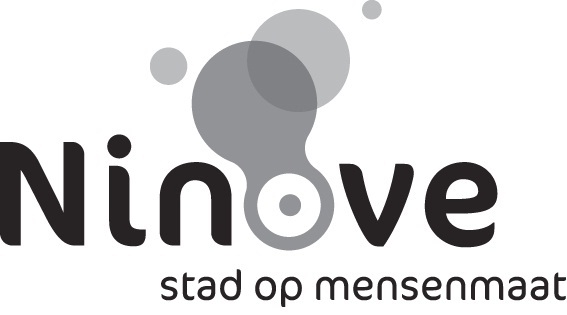 Bijeenroeping van de gemeenteraadGeachte mevrouwGeachte heerDe voorzitter van de gemeenteraad nodigt u uit op de volgende vergadering van de gemeenteraad. De vergadering heeft plaats op 13 december 2017 om 18 u 30 in de gemeenteraadszaal van het stadhuis, Centrumlaan 100 te Ninove. AgendaPolitie1.	Politie - politiebegroting 2018 - gewone en buitengewone dienst - vaststellingVerslag aan de raadIn het ontwerp van de politiebegroting voor het dienstjaar 2018 werd onder artikel 330/485-48 een bedrag van 3.801.600 euro ingeschreven als gemeentelijke toelage voor 2018. Door het positief resultaat van de rekening 2016 en de beschikking over een gewoon en buitengewoon reservefonds is het mogelijk om een begroting in evenwicht voor te leggen.De politiezone streeft ernaar om de huidige goedgekeurde personeelsformatie van 80 operationele personeelsleden en 15 burgerpersoneelsleden in te vullen. OntwerpbeslissingDe raadGelet op de wet van  tot organisatie van een geïntegreerde politiedienst, voornamelijk op de artikelen 34, 71, 72, 73, 74 en 75;Gelet op het gemeentedecreet;Overwegende dat er nog geen ministeriële omzendbrief betreffende de onderrichtingen voor het opstellen van de politiebegroting voor 2017 ten behoeve van de politiezones werd gepubliceerd;Overwegende dat de stad Ninove een ééngemeentezone is;Gelet op het ontwerp van begroting 2017, gewone- en buitengewone dienst;Overwegende dat het ontwerp van begroting 2018 werd besproken in de begrotingscommissie;Gelet op de memorie van toelichting;Gelet op het advies van de commissie bedoeld in art. 11 van het koninklijk besluit van  houdende het algemeen reglement op de boekhouding van de lokale politie;Overwegende dat de Federale Minister van Binnenlandse Zaken de opstelling van een meerjarenplanning voor 2018 nog niet oplegt maar wel aanbeveelt;Overwegende evenwel dat nog geen model van meerjarenplanning door de minister voorgeschreven is;Overwegende dat wellicht daarom nog geen softwarepakket ter beschikking gesteld is door de leverancier van de software voor de Politiezone Ninove, de NV Cevi;Overwegende dus dat de politiebegroting 2018 niet vergezeld is van een meerjarenplanning;Besluit:Artikel 1De politiebegroting 2018 – gewone- en buitengewone dienst – wordt vastgesteld zoals hierna vermeld:Artikel 2De begroting wordt voor goedkeuring gestuurd aan de provinciegouverneur.Financiën2.	Financiële dienst - O.C.M.W.- budgetwijziging 2017/1 - kennisnemingVerslag aan de raadVerzoek aan de raad om kennis te nemen van de O.C.M.W.-budgetwijziging 2017/1.OntwerpbeslissingDe raadGelet op het gemeentedecreet;Gelet op het OCMW-decreet van 19 december 2008, gewijzigd bij decreet van 29 juni 2012;Gelet op het besluit van de Vlaamse regering van 25 juni 2010 betreffende de beleids- en beheerscyclus van de gemeenten, de provincies en de openbare centra voor maatschappelijk welzijn, inzonderheid artikel 28 en 29;Gelet op het ministerieel besluit van 1 oktober 2010 tot vaststelling van de modellen en de nadere voorschriften van de beleidsrapporten en de toelichting ervan, en van de rekeningstelsels van de gemeenten, de provincies en de openbare centra voor maatschappelijk welzijn, gewijzigd op 26 november 2012, afdeling 2/1 artikel 4/1 inzake de financiële nota;Gelet op de gemeenteraadsbeslissing van 14 december 2016 houdende goedkeuring van de aanpassing 2017 van het meerjarenplan 2014-2019;Gelet op de gemeenteraadsbeslissing van 14 december 2016 houdende kennisname van het budget 2017;Gelet op het besluit van 25 oktober 2017 van de raad van maatschappelijk welzijn waarbij de budgetwijziging 2017/1 werd vastgesteld;Gelet op het ontwerp van de budgetwijziging 2076/1, bestaande uit de beleidsnota en de financiële nota, volgens budgettair journaal 11167;Besluit:Artikel 1De gemeenteraad neemt kennis van de O.C.M.W.-budgetwijziging 2017/1.Artikel 2Het liquiditeitenbudget wordt vastgesteld zoals hierna vermeld in euro:Artikel 3Een afschrift van dit besluit zal worden toegestuurd aan het O.C.M.W.3.	Financiële dienst - O.C.M.W.- meerjarenplan 2014-2020 - aanpassing 2018 - goedkeuringVerslag aan de raadVerzoek aan de raad om de aanpassing 2018 aan het meerjarenplan 2014-2020 goed te keuren.OntwerpbeslissingDe raadGelet op het gemeentedecreet;Gelet op het OCMW-decreet van 19 december 2008, gewijzigd bij decreet van 29 juni 2012;Gelet op het besluit van de Vlaamse regering van 25 juni 2010 betreffende de beleids- en beheerscyclus van de gemeenten, de provincies en de openbare centra voor maatschappelijk welzijn, inzonderheid artikel 28 en 29;Gelet op het ministerieel besluit van 1 oktober 2010 tot vaststelling van de modellen en de nadere voorschriften van de beleidsrapporten en de toelichting ervan, en van de rekeningstelsels van de gemeenten, de provincies en de openbare centra voor maatschappelijk welzijn, gewijzigd op 26 november 2012, afdeling 2/1 artikel 4/1 inzake de financiële nota;Gelet op de omzendbrief BB2017/5 betreffende de aanpassing van de meerjarenplannen 2014-2020 en de budgetten 2018;Gelet op het advies van het managementteam van 4 oktober 2017;Gelet op de beslissing van het college van burgemeester en schepenen van 7 november 2017 houdende gunstig advies voor het ontwerp van het meerjarenplan 2014-2020 – aanpassing 2018 en het ontwerp van het budget 2018 volgens budgettair journaal 12720;Gelet op het besluit van 22 november 2017 van de raad van maatschappelijk welzijn waarbij de aanpassing van het meerjarenplan 2014-2020 van het OCMW werd vastgesteld;Gelet op het ontwerp van het meerjarenplan 2014-2020, aanpassing voor het jaar 2018, bestaande uit de beleidsnota en de financiële nota, volgens budgettair journaal 12720;Besluit:Artikel 1Het OCMW-meerjarenplan 2014-2020 aanpassing voor het jaar 2018 wordt goedgekeurd.Artikel 2De exploitatietoelage wordt als volgt vastgesteld:voor 2018: € 7.303.284voor 2019: € 7.443.055voor 2020: € 7.569.742Artikel 3De investeringstoelage wordt als volgt vastgesteld:voor 2018: € 0,00voor 2019: € 0,00voor 2020: € 0,00Artikel 4Het liquiditeitenbudget voor het jaar 2018 wordt vastgesteld zoals hierna vermeld in euro:Artikel 5Het liquiditeitenbudget voor het jaar 2019 wordt vastgesteld zoals hierna vermeld in euro:Artikel 6Het liquiditeitenbudget voor het jaar 2020 wordt vastgesteld zoals hierna vermeld in euro:Artikel 7Een afschrift van dit besluit zal worden toegestuurd aan het O.C.M.W.4.	Financiële dienst - O.C.M.W.- budget 2018 - kennisnemingVerslag aan de raadVerzoek aan de raad om kennis te nemen van het O.C.M.W.-budget 2018.OntwerpbeslissingDe raadGelet op het gemeentedecreet;Gelet op het OCMW-decreet van 19 december 2008, gewijzigd bij decreet van 29 juni 2012;Gelet op het besluit van de Vlaamse regering van 25 juni 2010 betreffende de beleids- en beheer cyclus van de gemeenten, de provincies en de openbare centra voor maatschappelijk welzijn, inzonderheid artikel 28 en 29;Gelet op het ministerieel besluit van 1 oktober 2010 tot vaststelling van de modellen en de nadere voorschriften van de beleidsrapporten en de toelichting ervan, en van de rekeningstelsels van de gemeenten, de provincies en de openbare centra voor maatschappelijk welzijn, gewijzigd op 26 november 2012, afdeling 2/1 artikel 4/1 inzake de financiële nota;Gelet op de omzendbrief BB 2017/5 betreffende de aanpassing van de meerjarenplannen 2014-2019 en de budgetten 2018;Gelet op het advies van het managementteam van 4 oktober 2017;Gelet op de beslissing van het college van burgemeester en schepenen van 7 november 2017 houdende gunstig advies voor het ontwerp van het meerjarenplan 2014-2020 – aanpassing 2018 en het ontwerp van het budget 2018 volgens budgettair journaal 12720;Gelet op het besluit van 22 november 2017 van de raad van maatschappelijk welzijn waarbij het budget 2018 van het OCMW werd vastgesteld;Gelet op de gemeenteraadsbeslissing van huidige zitting houdende goedkeuring van de aanpassing 2018 van het meerjarenplan 2014-2020;Gelet op het ontwerp van het budget 2018, bestaande uit de beleidsnota en de financiële nota, volgens budgettair journaal 12720;Besluit:Artikel 1De gemeenteraad neemt kennis van het O.C.M.W.-budget 2018.Artikel 2Het liquiditeitenbudget wordt vastgesteld zoals hierna vermeld in euro:Artikel 3Een afschrift van dit besluit zal worden toegestuurd aan het O.C.M.W.5.	Financiële dienst - jaarrekening 2016 hulpverleningszone - kennisnameVerslag aan de raadVoorstel aan de raad tot kennisneming van de jaarrekening 2016 van de hulpverleningszone Zuid-Oost.OntwerpbeslissingDe raadGelet op de wet van 31 december 1963 betreffende de Civiele Bescherming en alle latere wijzigingen;Gelet op de wet van 15 mei 2007 betreffende de Civiele Veiligheid en alle latere wijzigingen;Gelet op de wet van 3 augustus 2012 tot wijziging van de wet van 15 mei 2007 betreffende de Civiele Veiligheid en de wet van 31 december 1963 betreffende de Civiele Bescherming;Gelet op het koninklijk besluit van 2 februari 2009 tot vaststelling van de territoriale afbakening van de hulpverleningszones;Gelet op het koninklijk besluit van 14 oktober 2013 tot wijziging van het koninklijk besluit van 25 april 2007 tot vaststelling van de opdrachten van de hulpdiensten die kunnen verhaald worden en diegene die gratis zijn;Gelet op het koninklijk besluit van 4 april 2014 inzake vaststelling, berekening en betaling van de federale basisdotatie voor de hulpverleningszones;Gelet op het koninklijk besluit van 19 april 2014 tot bepaling van de verdeelsleutel van de bijkomende federale dotatie aan de prezones en aan de hulpverleningszones;Gelet op de wet van 23 juli 2014 tot vaststelling van bepaalde aspecten van de organisatie van de arbeidstijd van de operationele beroepsleden van de hulpverleningszones en van de Brusselse Hoofdstedelijke Dienst voor Brandweer en Dringende Medische Hulp en tot wijziging van de wet van 15 mei 2007 betreffende de Civiele Veiligheid;Gelet op artikel 68 paragraaf 2 van de wet 15 mei 2007 betreffende de Civiele Veiligheid, dat bepaalt dat de dotaties van de gemeenten van de zone jaarlijks vastgelegd worden door de raad op basis van een akkoord, bereikt tussen de verschillende betrokken gemeenteraden;Overwegende dat het bij de jaarrekening toegevoegde overzicht van de openstaande rechten een bedrag van 345.290,64 euro bevat.Gelet op de mail van 9 november 2017 van mevrouw Jojanneke Larivière, waarin zij aangeeft dat bovenstaand bedrag niet correct is doordat er twee individuele rekeningen ‘stad Ninove’ bestaan binnen de hulpverleningszone en dat zal gecorrigeerd worden in de jaarrekening 2017;Gelet op het uittreksel uit de notulen van de zoneraad van 1 september 2017 door de stad Ninove via mail ontvangen op 17 oktober 2017;Besluit:Artikel 1Er wordt kennis genomen van jaarrekening 2016 van de hulpverleningszone Zuid-Oost.Artikel 2Er wordt kennisgenomen van de resultatenrekening zoals hierna vermeld in euro:Artikel 3Er wordt kennisgenomen van de balans zoals hierna vermeld in euro:Artikel 4Het aandeel van de stad Ninove in de exploitatietoelage voor het dienstjaar 2016 is € 1.292.002,11.Artikel 5Het aandeel van de stad Ninove in de investeringstoelage voor het dienstjaar 2016 is € 198.620,53.Artikel 6Dit besluit zal overgemaakt worden aan de hulpverleningszone Zuid-Oost.6.	Financiële dienst - hulpverleningszone Zuid-Oost - meerjarenplan 2019-2020 - begroting 2018Verslag aan de raadVoorstel aan de raad tot kennisname van het meerjarenplan 2019-2020 en de begroting 2018 van de hulpverleningszone Zuid-Oost. De exploitatie- en investeringstoelage worden vastgesteld.OntwerpbeslissingDe raadGelet op de wet van 31 december 1963 betreffende de Civiele Bescherming en alle latere wijzigingen;Gelet op de wet van 15 mei 2007 betreffende de Civiele Veiligheid en alle latere wijzigingen;Gelet op de wet van 3 augustus 2012 tot wijziging van de wet van 15 mei 2007 betreffende de Civiele Veiligheid en de wet van 31 december 1963 betreffende de Civiele Bescherming;Gelet op het koninklijk besluit van 2 februari 2009 tot vaststelling van de territoriale afbakening van de hulpverleningszones;Gelet op het koninklijk besluit van 14 oktober 2013 tot wijziging van het koninklijk besluit van 25 april 2007 tot vaststelling van de opdrachten van de hulpdiensten die kunnen verhaald worden en diegene die gratis zijn;Gelet op het koninklijk besluit van 4 april 2014 inzake vaststelling, berekening en betaling van de federale basisdotatie voor de hulpverleningszones;Gelet op het koninklijk besluit van 19 april 2014 tot bepaling van de verdeelsleutel van de bijkomende federale dotatie aan de prezones en aan de hulpverleningszones;Gelet op de wet van 23 juli 2014 tot vaststelling van bepaalde aspecten van de organisatie van de arbeidstijd van de operationele beroepsleden van de hulpverleningszones en van de Brusselse Hoofdstedelijke Dienst voor Brandweer en Dringende Medische Hulp en tot wijziging van de wet van 15 mei 2007 betreffende de Civiele Veiligheid;Gelet op artikel 68 paragraaf 2 van de wet 15 mei 2007 betreffende de Civiele Veiligheid, dat bepaalt dat de dotaties van de gemeenten van de zone jaarlijks vastgelegd worden door de raad op basis van een akkoord, bereikt tussen de verschillende betrokken gemeenteraden;Besluit:Artikel 1Er wordt kennis genomen van het meerjarenplan 2019-2020 van de hulpverleningszone Zuid-Oost.Artikel 2Er wordt kennis genomen van de begroting 2018 van de hulpverleningszone Zuid-Oost.Artikel 3Het aandeel van de stad Ninove in de exploitatietoelage wordt vastgesteld:voor het dienstjaar 2018 op € 1.493.587,95voor het dienstjaar 2019 op € 1.469.175,66voor het dienstjaar 2020 op € 1.506.222,56Artikel 4Het aandeel van de stad Ninove in de investeringstoelage wordt vastgesteld:voor het dienstjaar 2018 op € 0voor het dienstjaar 2019 op € 394.411,74voor het dienstjaar 2020 op € 350.174,25Artikel 5Een kopie van dit besluit wordt binnen de 20 dagen na deze zitting verstuurd naar de provinciegouverneur via het digitale loket Binnenlands Bestuur.Artikel 6Een kopie van dit besluit zal overgemaakt worden aan de hulpverleningszone Zuid-Oost.7.	Gemeentebelastingen - aanvullende belasting op de personenbelasting - hernieuwingVerslag aan de raadVerzoek aan de raad om voor het aanslagjaar 2018 de aanvullende belasting op de personenbelasting te handhaven op 7,5% om de stadsbegroting in evenwicht te houden.OntwerpbeslissingDe raadGelet op de bepalingen van het gemeentedecreet van 15 juli 2005 en latere wijzigingen;Gelet op de gemeenteraadsbeslissing van 14 december 2016 houdende heffing van de aanvullende belasting op de personenbelasting voor het aanslagjaar 2017;Overwegende dat, om de stadsbegroting in evenwicht te houden, het nodig is deze belasting te handhaven voor het aanslagjaar 2018;Op voordracht van het college van burgemeester en schepenen;Gelet op het wetboek van de inkomstenbelasting;Besluit:Artikel 1Voor het aanslagjaar 2018 bedraagt de aanvullende belasting op de personenbelasting 7,5%.Artikel 2Conform artikel 253, §1, 3° van het gemeentedecreet zal een kopie van dit besluit naar de provinciegouverneur worden verzonden. 8.	Gemeentebelastingen - Opcentiemen op de onroerende voorheffing - hernieuwingVerslag aan de raadVerzoek aan de raad om de opcentiemen op de onroerende voorheffing voor het aanslagjaar 2018 te handhaven op 1.375 opcentiemen om de stadsbegroting in evenwicht te houden.OntwerpbeslissingDe raadGelet op de bepalingen van het gemeentedecreet van 15 juli 2005 en latere wijzigingen;Gelet op de gemeenteraadsbeslissing van 14 december 2016 houdende heffing van de opcentiemen op de belasting op de onroerende voorheffing voor het aanslagjaar 2017;Overwegende dat om de stadsbegroting in evenwicht te houden, het nodig is de belasting voor het aanslagjaar 2018 te hernieuwen aan 1.375 opcentiemen;Op voordracht van het college van burgemeester en schepenen;Besluit:Artikel 1Voor het aanslagjaar 2018 worden 1.375 opcentiemen op de onroerende voorheffing geheven.Artikel 2Conform artikel 253, §1, 3° van het gemeentedecreet zal een kopie van dit besluit naar de provinciegouverneur worden verzonden.9.	Gemeentebelastingen - belasting op leegstaande commerciële panden - invoeringVerslag aan de raadVerzoek aan de raad om een belasting op leegstaande commerciële panden in te voeren.OntwerpbeslissingDe raadGelet op de bepalingen van het gemeentedecreet van 15 juli 2005 en latere wijzigingen;Gelet op het decreet van 30 mei 2008 betreffende de vestiging, de invordering en de geschillenprocedure van provincie- en gemeentebelastingen en latere wijzigingen;Gelet op het decreet van 17 juni 2016 houdende huur van korte duur voor handel en ambacht;Gelet op het besluit van de Vlaamse regering van 10 juli 2009 houdende nadere regelingen betreffende het leegstandsregister en houdende wijzigingen van het besluit van de Vlaamse regering van 2 april 1996 betreffende de heffing ter bestrijding van leegstand en verkrotting van gebouwen en/of woningen en latere wijzigingen;Gelet op de gemeenteraadsbeslissing van 23 februari 2017 houdende de goedkeuring van het strategisch commercieel plan voor de detailhandel;Gelet op de gemeenteraadsbeslissing van 22 juni 2017 houdende de afbakening van het kernwinkelgebied Centrum Ninove en Rechteroever;Gelet op de diverse initiatieven van de stad Ninove in verband met handelsondersteunende projecten in het stadscentrum, voornamelijk bedoeld om de centrumfunctie van de kernstad, de handels- en woonfunctie te versterken en meer uitstraling te geven;Overwegende dat deze centrumfunctie door de binnenstad wordt vervuld;Overwegende dat het aangewezen is het actief gebruik van de panden voor commerciële doeleinden te bevorderen;Overwegende dat het aangewezen is de leegstand van commerciële panden binnen het afgebakende kernwinkelgebied Centrum en het winkelgebied Rechteroever te bestrijden;Gelet op het advies van de middenstandsraad van 6 november 2017, stellende dat zij unaniem akkoord gaat met de invoering van een belasting op leegstaande commerciële panden;Gelet op de financiële toestand van de stad;Besluit:Artikel 1 DefinitiesVoor de toepassing van dit reglement wordt verstaan onder:Handelspand:Elke gelijkvloerse ruimte van een direct aan de winkelstraten gelegen gebouw binnen het kernwinkelgebied, met uitsluiting van alle delen die aanvullend worden gebruikt ten behoeve van de uitbating van de handelszaak.Kernwinkelgebied: Het door de gemeenteraad op 22 juni 2017 formeel afgebakende gedeelte van het grondgebied, gekend als Centrum Ninove, en het winkelgebied Rechteroever, waar de ontwikkeling van detailhandel specifiek wordt ondersteund.Handelszaak:Elke commerciële onderneming waarvoor een inschrijving in de Kruispuntbank van ondernemingen (KBO) is vereist en die de uitoefening van een kleinhandels- of horecazaak of het leveren van diensten tot hoofddoel heeft. Er dient sprake te zijn van het leveren van fysieke goederen of diensten aan de consument. Er dient tevens sprake te zijn van een gelijke fysieke aanwezigheid van de consument en de handelaar, met rechtstreeks contact met de klant. De handelszaak, zoals hier bedoeld, dient eveneens minstens 5 dagen per week en ten minste 8 uur per dag geopend te zijn.Pop-up handels- of horecazaak:Een handelszaak die voldoet aan de in dit reglement beschreven definitie van Handelszaak, en tevens voldoet aan de definitie van het decreet van 17 juni 2016 "houdende de huur van korte duur voor handel en ambacht".Artikel 2 Algemeen§1. Met ingang van 1 januari 2018 wordt een belasting gevestigd op leegstaande handelspanden, gelegen in het kernwinkelgebied Centrum Ninove en het winkelgebied Rechteroever, die gedurende ten minste 12 opeenvolgende maanden zijn opgenomen in het gemeentelijke leegstandsregister.§2. De procedures betreffende:de opmaak van het leegstandsregisterkennisgeving tot opname in het leegstandsregisterberoep tegen opname in het leegstandsregistereffectieve opname in het leegstandsregisterschrapping uit het leegstandsregisterstaan beschreven in artikel 2.2.6. van het decreet betreffende het grond- en pandenbeleid en hoofdstuk 2, 3 en 4 van het besluit van de Vlaamse regering van 10 juli 2009 houdende nadere regelingen betreffende het leegstandsregister.§3. Alternatieve verblijfsvormen erkend door de bevoegde overheid zoals rust- en verzorgingstehuizen, internaten, asielcentra en gevangenissen zijn niet onderhevig aan de stedelijke leegstandsregelgeving.§4. Het vermoeden van leegstand van een gebouw, kan mede gebeuren op basis van minstens een van onderstaande indicaties:- opname in de detailhandelsdatabank “Locatus”;- het ontbreken van een vestigings-/ondernemingsnummer in het Kruispuntenbank voor Ondernemingen;- het ontbreken van een neergelegde jaarrekening x-1 in het jaar x van de feitelijke opname van de onderneming die gevestigd is op het adres van het te inventariseren pand;- het ontbreken van aangeduide openingsuren die duidelijk maken aan de consument wanneer klanten er terecht kunnen;- het langdurig niet voor het publiek toegankelijk zijn tijdens de gebruikelijke of geafficheerde openingsuren van een gebouw met als bestemming handel;- de aanvraag om vermindering van onroerende voorheffing naar aanleiding van leegstand of onproductiviteit; - de onmogelijkheid om het gebouw normaal te betreden, bv. door een geblokkeerde ingang,...;- sporen die wijzen op langdurig niet-gebruik, zoals een uitpuilende brievenbus, geblindeerde ramen, afval of onkruid, ... ;- het ontbreken van aansluitingen voor nutsvoorzieningen of het vermoeden van een dermate laag verbruik van de nutsvoorzieningen dat een gebruik overeenkomstig de woonfunctie of het normale gebruik van het gebouw kan uitgesloten worden tenzij de houder van het zakelijk recht hiervoor een verantwoording kan geven gesteund op zijn toestand;- bestuurlijk verslag van de wijkagent;- proces-verbaal van de GAS-ambtenaar;- de vaststelling(en) ter plaatse door de onderzoeker van de stad op basis van het "beschrijvend verslag".Bovenstaande lijst is limitatief.Een leegstaand gebouw wordt opgenomen in het leegstandsregister aan de hand van een genummerde administratieve akte die het beschrijvend verslag en een fotodossier omvat.§5. De stadsadministratie is bevoegd om de leegstand van een gebouw op te sporen en vast te stellen in een administratieve akte.§6. Onverminderd de toepassing van art. 15 van de grondwet (gecoördineerde versie) en overeenkomstig de bepalingen van het decreet van 30 mei 2008 betreffende de vestiging, de invordering en de geschillenprocedure van provincie- en gemeentebelastingen, hebben de ambtenaren toegang tot de gebouwen om alle voor de inventarisatie noodzakelijke opsporingen en vaststellingen te verrichten wanneer het vermoeden bestaat dat een gebouw leegstaat.§7. De stedelijke administratie stelt de zakelijk gerechtigde(n) per aangetekende zending in kennis van de beslissing tot opname van het leegstaand gebouw in het leegstandsregister. Deze kennisgeving is vergezeld van een genummerde administratieve akte.Artikel 3 Belastbare grondslag§1. De belasting is voor het eerst verschuldigd vanaf het moment dat het gebouw 12 maanden is opgenomen in het gemeentelijk leegstandsregister.Zolang het leegstaand gebouw niet uit het leegstandsregister is geschrapt, is de belasting van het aanslagjaar verschuldigd op het ogenblik dat een nieuwe termijn van twaalf maanden verstrijkt.§2. Bij overdracht van het zakelijk recht op het gebouw, wordt het aantal termijnen van 12 maanden tot nul herleid.Artikel 4 Belastingplichtige§1. De belasting is verschuldigd door diegene die op het ogenblik van het verstrijken van de belastbare periode zakelijk gerechtigde is van het leegstaand gebouw.Ingeval er een recht van opstal, erfpacht of vruchtgebruik bestaat, is de belasting verschuldigd door de houder van dat zakelijk recht van opstal, van erfpacht of van vruchtgebruik op het ogenblik dat de belasting van het aanslagjaar verschuldigd wordt.§2. In geval van mede-eigendom zijn de mede-eigenaars hoofdelijk aansprakelijk voor de betaling van de totale belastingschuld.In geval er meerdere andere houders zijn van het zakelijk recht zijn deze eveneens hoofdelijk aansprakelijk voor de betaling van de totale belastingschuld.§3. Degene die een zakelijk recht overdraagt, moet de verkrijger ervan uiterlijk op het ogenblik van de overdracht van het zakelijk recht via een aangetekende zending in kennis stellen van de opname van het gebouw op de inventaris. Deze kennisgeving kan vervangen worden door een vermelding in de notariële akte.§4. Degene die het zakelijk recht overdraagt, is tevens verplicht binnen de twee maanden na het verlijden van de notariële akte per aangetekende zending aan het college van burgemeester en schepenen mee te delen:naam en adres van de verkrijger van het zakelijk recht en zijn eigendomsaandeel,datum van de akte, naam en standplaats van de notaris;gebouw- en perceelsgegevensHij kan de instrumenterende ambtenaar vragen om dit in zijn plaats te doen.Bij het uitblijven van deze kennisgeving blijft de overdrager van het zakelijk recht beschouwd als belastingplichtige voor de volgende heffingen die na de overdracht van het zakelijk recht worden geheven en dit tot op het moment dat de overdracht door de overdrager wordt gemeld aan het college van burgemeester en schepenen.Artikel 5 Bedrag van de heffing§1. Het bedrag van de initiële belasting bedraagt 5.000 euro voor een commercieel pand gelegen binnen zone 1, en 2.500 euro voor een commercieel pand gelegen binnen zone 2 van het kernwinkelgebied Centrum Ninove en het winkelgebied Rechteroever.Tot de (kern)winkelgebieden, conform de afbakening goedgekeurd door de gemeenteraad in zitting van 22 juni 2017, behoren:Zone 1Zone 2§2. Het bedrag van de volgende belastingen is gelijk aan het resultaat van de volgende formule:Het bedrag van de initiële belasting vermenigvuldigd met x, waarbij x gelijk is aan het aantal periodes van 12 maanden dat het gebouw zonder onderbreking opgenomen is in het gemeentelijke register. X bedraagt niet meer dan 4.Voor zone 1 betekent dit:Voor zone 2 betekent dit:§3. De bedragen zijn gekoppeld aan de evolutie van de ABEX-index en stemmen overeen met de index van mei 2017. Zij worden jaarlijks op 1 januari aangepast aan het ABEX-indexcijfer van de maand mei die aan de aanpassing voorafgaat. Artikel 6 Vrijstellingen§1. Aanvraag vrijstelling:De vrijstelling, volledig en ontvankelijk, moet aangevraagd worden uiterlijk één maand voor het verstrijken van de toepasselijke inventarisatiedatum.§2. Vrijstelling voor een nieuwe zakelijk gerechtigde:Een vrijstelling wordt verleend aan de belastingplichtige die sinds minder dan twee jaar zakelijk gerechtigde is van het gebouw. Deze vrijstelling geldt tot twee jaar na de datum van het verlijden van de notariële akte van overdracht van het zakelijke recht.Deze vrijstelling geldt echter niet bij overdracht aan vennootschappen of natuurlijke personen waarin de vroegere of nieuwe houder van het zakelijk recht participeert, rechtstreeks of onrechtstreeks, voor meer dan 10% van het aandeelhouderschap.§3. Vrijstelling wegens indienen van een volledig bevonden aanvraag voor een stedenbouwkundige vergunning:§3.1. De vrijstelling eindigt op het moment dat er een beslissing is omtrent de aanvraag.§3.2. Als de vergunningsaanvraag niet wordt goedgekeurd, vervalt de vrijstelling. De houder van het zakelijk recht moet alsnog de heffing betalen.§3.3. Als de vergunningsaanvraag wordt goedgekeurd, kan de belastingplichtige aansluitend de vrijstelling zoals beschreven in § 4 aanvragen.§4. Vrijstelling voor renovatie:§4.1. Een vrijstelling wordt verleend indien het gebouw gerenoveerd wordt blijkens ofwel een niet vervallen stedenbouwkundige vergunning voor stabiliteitswerken of sloopwerkzaamheden, met dien verstande dat deze vrijstelling slechts geldt gedurende een termijn van drie jaar volgend op het uitvoerbaar worden van de stedenbouwkundige vergunning, ofwel een renovatienota, met dien verstande dat deze vrijstelling slechts geldt gedurende een termijn van drie jaar volgend op het uitvoerbaar worden van de renovatienota (datum aanvang van de renovatiewerken dient opgenomen te worden in de renovatienota).De vrijstelling op basis van het indienen van een niet vervallen stedenbouwkundige vergunning of renovatienota wordt slechts eenmaal verleend. §4.2. De geplande renovatiewerken dienen aangetoond te worden aan de hand van ofwel een niet-vervallen stedenbouwkundige vergunning voor vergunningsplichtige werken, ofwel een renovatienota voor niet vergunningsplichtige werken.De stedenbouwkundige vergunning moet aangevuld worden met een gedetailleerd tijdsschema waarin de fasering van de werken wordt toegelicht. Uit deze documenten moet duidelijk blijken dat de problematische situatie ten gronde zal worden aangepakt.De renovatienota dient te bestaan uit:een gedetailleerd renovatieschema met tijdsschemaeen fotoreportageoffertes/kostenraming van de uit te voeren werkenindien van toepassing: akkoord van de mede-eigenaars§4.3. De vrijstelling wordt verleend op voorwaarde dat de werken ook effectief worden uitgevoerd. Daarom wordt de vrijstelling verleend in schijven van één jaar.Indien de werken uiteindelijk niet effectief werden uitgevoerd, krijgt de belastingplichtige ten gevolge hiervan een belasting opgelegd voor het lopende aanslagjaar als mocht hij geen vrijstelling genoten hebben.§4.4. De aanvraag van de tweede en de derde schijf moet gebeuren via een schriftelijke en gemotiveerde vraag aan de administratie. In deze gemotiveerde vraag wordt onder andere een gedetailleerde stand van zaken van de werken opgenomen. Deze stand van zaken wordt onder andere aangetoond aan de hand van foto's, facturen van uitgevoerde werken, een gedetailleerd renovatieschema met tijdsschema, ....§4.5. De aanvraag voor de tweede schijf moet ingediend worden uiterlijk twee maanden vóór de eerste schijf verstrijkt. Om voor de tweede schijf in aanmerking te komen, moet uit de stand van zaken blijken dat de werken gestart zijn. De toekenning van de tweede schijf kan worden voorafgegaan door een plaatsbezoek van de administratie ter controle. Indien blijkt uit de stand van zaken of uit het verslag van het plaatsbezoek dat de werken nog niet zijn gestart, dan wordt de tweede schijf geweigerd. De administratie brengt de aanvrager hiervan op de hoogte voorafgaand aan het verstrijken van de eerste schijf.§4.6. De aanvraag van de derde schijf moet ingediend worden uiterlijk twee maanden voor de tweede schijf verstrijkt. Om voor een derde schijf in aanmerking te komen, moet uit de stand van zaken blijken dat de werken uitgevoerd worden zoals gepland in de renovatienota of het gedetailleerd tijdschema. De toekenning van de derde schijf kan worden voorafgegaan door een plaatsbezoek van de administratie ter controle. Indien blijkt uit de stand van zaken of uit het verslag van het plaatsbezoek dat de werken niet uitgevoerd worden zoals gepland in de renovatienota of in het gedetailleerd tijdschema, dan wordt de toekenning van de derde schijf geweigerd. De administratie brengt de aanvrager hiervan op de hoogte voorafgaand aan het verstrijken van de tweede schijf.§4.7. Indien een plaatsbezoek tot vaststelling van de voortgang van de werken wordt geweigerd of indien aan de administratie geen toegang wordt verleend tot het gebouw, dan wordt de toekenning van een tweede of derde schijf automatisch geweigerd.§5. Vrijstelling wegens vernieling of beschadiging door een plotse ramp:Een vrijstelling wordt verleend indien het gebouw is vernield of beschadigd ten gevolge van een plotse ramp, met dien verstande dat deze vrijstelling slechts geldt gedurende een periode van 3 jaar volgend op de datum van de vernieling of beschadiging.Een ramp is een gebeurtenis die zich voordoet buiten de wil van de houder van het zakelijk recht en waardoor de schade zo groot is dat het normaal gebruik onmogelijk is, bv. brand, ontploffing, verzakking, overstroming, storm, …De aanvrager dient een gemotiveerde nota waarin hij de situatie duidelijk weergeeft. Hij staaft deze nota door de toevoeging van een fotoreportage en andere relevante documenten terzake.§6. Vrijstelling wegens gerechtelijke procedure:Een vrijstelling wordt verleend indien het gebouw onmogelijk daadwerkelijk gebruikt kan worden omwille van:een verzegeling in het kader van een strafrechtelijk onderzoekeen expertise in het kader van een gerechtelijke procedureeen andere gerechtelijke procedure die het effectief gebruik onmogelijk maakt met dien verstande dat deze vrijstelling slechts geldt gedurende een periode van 2 jaar volgend op de aanvang van de onmogelijkheid tot daadwerkelijk gebruik. §7. Vrijstelling voor gebouwen binnen een onteigeningsplanEen vrijstelling wordt verleend indien het gebouw geen voorwerp meer kan uitmaken van een stedenbouwkundige vergunning omdat een voorlopig onteigeningsplan is vastgesteld. Een vrijstelling wordt verleend indien het gebouw gelegen is binnen de grenzen van een door de bevoegde overheid goedgekeurd onteigeningsplan.§8. Vrijstelling voor het OCMW, de gemeente en het autonoom gemeentebedrijf.Een vrijstelling wordt verleend indien het gebouw voorwerp uitmaakt van een zakelijk recht verkregen door de gemeente, het OCMW of een autonoom gemeentebedrijf.§9. Vrijstelling voor gebouwen erkend als monumentEen vrijstelling wordt verleend indien het gebouw krachtens decreet beschermd is als monument en stads- en dorpsgezicht, of opgenomen is op een bij besluit vastgesteld ontwerp van lijst tot bescherming van monument en stads- en dorpsgezicht.§10. Vrijstelling voor ter beschikking stelling aan derdenEen vrijstelling wordt verleend indien de zakelijk gerechtigde van het gebouw in het jaar voorafgaand aan het aanslagjaar zijn pand minimum voor een periode van 6 maanden aaneensluitend ter beschikking heeft gesteld voor een pop-up handels- of horecazaak. Hierbij dient voldaan te zijn aan de definitie van pop-up handels- of horecazaak zoals vermeld in artikel 1 van dit reglement. Teneinde misbruik te voorkomen, kan op deze vrijstelling maximaal 1 maal per periode van 5 jaar een beroep worden gedaan.De aanvrager voegt bij de aanvraag tot vrijstelling de nodige documenten toe: huurovereenkomst of overeenkomst voor bezetting ter bedefotodossier van de voorbereiding en invulling van het gebouwalle documenten die de effectieve invulling gedurende een termijn van 5 maanden kunnen staven (facturen van leveranciers of voor aankoop van materialen, overeenkomsten met socio-culturele partners,... )§11. Vrijstelling voor commerciële panden die onverkoopbaar/onverhuurbaar blijken te zijnDeze vrijstelling geldt indien de eigenaar alle mogelijke middelen heeft uitgeput om het pand op een marktconforme manier te verkopen of te verhuren. Dit kan aangetoond worden door een verslag van een onafhankelijke en deskundige instelling. Deze vrijstelling geldt enkel voor commerciële ruimten gelegen in zone 2, omdat de krimp in de marktvraag naar handelsruimte, die buiten de invloedssfeer van de pandeigenaar ligt, vooral de winkelstraten in deze zone treft.§12. Enkel de in dit reglement opgenomen vrijstellingen zijn van toepassing.§13. De vrijstelling vervalt als het gebouw op het einde van de periode van een vrijstelling niet uit de inventaris is geschrapt.De belastingplichtige krijgt ten gevolge hiervan een belasting opgelegd voor het lopende aanslagjaar als mocht hij geen vrijstelling genoten hebben.Artikel 7 InvorderingDe belasting wordt ingevorderd door middel van een kohier dat vastgesteld en uitvoerbaar wordt verklaard door het college van burgemeester en schepenen ten laatste op 30 juni van het jaar dat volgt op het aanslagjaar. Het kohier wordt tegen ontvangstbewijs gezonden aan de met de invordering belaste financieel beheerder die onverwijld instaat voor de verzending van de aanslagbiljetten.De belasting moet betaald worden binnen twee maanden na de verzending van het aanslagbiljet.Artikel 8Wanneer de belasting niet betaald is binnen de gestelde termijn worden de regels toegepast betreffende de nalatigheidsintresten inzake de rijksbelastingen op de inkomsten.Artikel 9 BezwaarschriftenDe belastingschuldige of zijn vertegenwoordiger kan tegen zijn aanslag een bezwaar indienen bij het college van burgemeester en schepenen, Centrumlaan 100 te 9400 Ninove binnen drie maanden te rekenen vanaf de derde werkdag volgend op de datum van de verzending van het aanslagbiljet of van de kennisgeving van de aanslag. Het bezwaarschrift moet, op straffe van nietigheid, schriftelijk bij het college van burgemeester en schepenen worden ingediend. Het wordt gedagtekend en ondertekend door de belastingschuldige of zijn vertegenwoordiger en vermeldt: de naam, de hoedanigheid, het adres of de zetel van de belastingplichtige ten laste van wie de belasting gevestigd wordt alsmede het voorwerp van het bezwaarschrift, een opgave van de feiten en middelen en of de belastingschuldige al dan niet gehoord wenst te worden tijdens een hoorzitting. Het college van burgemeester en schepenen of het orgaan dat hij speciaal daarvoor aanwijst, bericht schriftelijk ontvangst binnen acht dagen na de verzending of de indiening van het bezwaarschrift.De belastingschuldigen kunnen de verbetering aanvragen van materiële vergissingen, zoals dubbele aanslag, rekenfouten zolang de rekening van de stad van het aanslagjaar, waarop de belasting betrekking heeft, niet goedgekeurd werd.Artikel 10 OvergangsbepalingenGebouwen opgenomen in het leegstandsregister vóór de inwerkingtreding van dit reglement vallen onder de toepassing van dit reglement. De vrijstellingen en bezwaren, die ingediend zijn vóór de inwerkingtreding van dit reglement, blijven van toepassing of worden nog behandeld conform het belastingreglement voor woningen en gebouwen dat goedgekeurd werd op de gemeenteraad van 28 januari 2016.Artikel 11Conform artikel 253, §1, 3° van het gemeentedecreet zal een kopie van dit besluit naar de provinciegouverneur worden verzonden. 10.	Financiële dienst - budgetwijziging 2017/1 - vaststellingVerslag aan de raadVoorstel aan de raad tot het vaststellen van de budgetwijziging 2017/1.OntwerpbeslissingDe raadGelet op het gemeentedecreet, inzonderheid titel IV, hoofdstuk III;Gelet op het besluit van de Vlaamse regering van 25 juni 2010 betreffende de beleids- en beheerscyclus van de gemeenten, de provincies en de openbare centra voor maatschappelijk welzijn, gewijzigd bij besluit van de Vlaamse regering van 23 november 2012;Gelet op het besluit van de Vlaamse regering van 22 november 2013 tot wijziging van artikel 14 van het besluit van de Vlaamse regering van 25 juni 2010 betreffende de beleids- en beheerscyclus van de gemeenten, de provincies en de openbare centra voor maatschappelijk welzijn;Gelet op het ministerieel besluit van 1 oktober 2010 tot vaststelling van de modellen en de nadere voorschriften van de beleidsrapporten en de toelichting ervan, en van de rekeningstelsels van de gemeenten, de provincies en de openbare centra voor maatschappelijk welzijn, gewijzigd bij ministerieel besluit van 26 november 2012;Gelet op het ministerieel besluit van 9 juli 2013 betreffende de digitale rapportering van gegevens van de beleids- en beheerscyclus van de gemeenten, de provincies en de openbare centra voor maatschappelijk welzijn;Gelet op de omzendbrief BB2013/4 betreffende de strategische meerjarenplanning (meerjarenplan 2014 – 2019) en budgettering (budget 2014) volgens de beleids- en beheerscyclus;Gelet op de omzendbrief BB2013/7 betreffende de digitale rapportering over de beleids- en beheerscyclus;Gelet op de omzendbrief BB2013/8 betreffende de veralgemeende invoering van de beleids- en beheerscyclus;Gelet op de omzendbrief BB2016/2 betreffende de aanpassing van het meerjarenplan 2014-2019 en de budgetten 2017;Overwegende dat het managementteam de budgetwijziging behandelde;Gelet op het ontwerp van de budgetwijziging 2017/1, bestaande uit de beleidsnota en de financiële nota, volgens budgettair journaal 78667;Besluit:Artikel 1De budgetwijziging 2017/1 wordt vastgesteld.Artikel 2Het liquiditeitenbudget wordt vastgesteld zoals hierna vermeld in euro:Artikel 3Een kopie van dit besluit wordt binnen de 20 dagen na deze zitting verstuurd naar de provinciegouverneur via het digitale loket Binnenlands Bestuur.11.	Financiële dienst - stad Ninove - meerjarenplan 2014-2019 - aanpassing 2018 - vaststellingVerslag aan de raadVoorstel aan de raad tot het vaststellen van het meerjarenplan 2014 – 2019 – aanpassing 2018.OntwerpbeslissingDe raadGelet op het gemeentedecreet;Gelet op het besluit van de Vlaamse regering van 25 juni 2010 betreffende de beleids- en beheerscyclus van de gemeenten, de provincies en de openbare centra voor maatschappelijk welzijn, gewijzigd bij besluit van de Vlaamse Regering van 23 november 2012;Gelet op het besluit van de Vlaamse regering van 22 november 2013 tot wijziging van artikel 14 van het besluit van de Vlaamse regering van 25 juni 2010 betreffende de beleids- en beheerscyclus van de gemeenten, de provincies en de openbare centra voor maatschappelijk welzijn;Gelet op het ministerieel besluit van 1 oktober 2010 tot vaststelling van de modellen en de nadere voorschriften van de beleidsrapporten en de toelichting ervan, en van de rekeningstelsels van de gemeenten, de provincies en de openbare centra voor maatschappelijk welzijn, gewijzigd bij ministerieel besluit van 26 november 2012;Gelet op het ministerieel besluit van 9 juli 2013 betreffende de digitale rapportering van gegevens van de beleids- en beheerscyclus van de gemeenten, de provincies en de openbare centra voor maatschappelijk welzijn;Gelet op de omzendbrief BB2013/4 betreffende de strategische meerjarenplanning (meerjarenplan 2014 – 2019) en budgettering (budget 2014) volgens de beleids- en beheerscyclus;Gelet op de omzendbrief BB2013/7 betreffende de digitale rapportering over de beleids- en beheerscyclus;Gelet op de omzendbrief BB2013/8 betreffende de veralgemeende invoering van de beleids- en beheerscyclus;Gelet op de omzendbrief BB2017/2 betreffende de aanpassing van de meerjarenplannen 2014-2019 en de budgetten 2018;Overwegende dat het managementteam het meerjarenplanwijziging 2014-2019 – aanpassing 2018 behandelde;Gelet op de strategische nota van het meerjarenplan 2014 – 2019 – aanpassing 2018 waarin vier prioritaire doelstellingen werden opgenomen;Gelet op de eerste prioritaire beleidsdoelstelling 1/18: “De nieuwe industriezone ‘Ter Groeninge’ is op kwalitatieve wijze ontwikkeld”;Gelet op de tweede prioritaire beleidsdoelstelling 4/10: “De site van het vroegere OCMW-rusthuis en de omgeving is op kwalitatieve wijze ontwikkeld”;Gelet op de derde prioritaire beleidsdoelstelling 5/8: “De Ninoofse bevolking kan rekenen op een betere dienstverlening van de politie dankzij de centralisatie van alle politiediensten op de site aan de Centrumlaan”;Gelet op de vierde prioritaire beleidsdoelstelling 5/9: “De Ninoofse bevolking kan rekenen op een betere sociale dienstverlening dankzij de oprichting van een sociaal huis”;Gelet op de financiële nota van het meerjarenplan 2014 – 2019 – aanpassing 2018 volgens budgettair journaal 82603;Besluit:Artikel 1Het meerjarenplan 2014 – 2019 – aanpassing 2018 wordt vastgesteld.Artikel 2Het liquiditeitenbudget voor het jaar 2018 wordt vastgesteld zoals hierna vermeld in euro:Artikel 3Het liquiditeitenbudget voor het jaar 2019 wordt vastgesteld zoals hierna vermeld in euro:Artikel 4Het liquiditeitenbudget voor het jaar 2020 wordt vastgesteld zoals hierna vermeld in euro:Artikel 5Een kopie van dit besluit wordt binnen de 20 dagen na deze zitting verstuurd naar de provinciegouverneur via het digitale loket Binnenlands Bestuur.12.	Financiële dienst - stad Ninove - budget 2018 - vaststelling
Verslag aan de raadVoorstel aan de raad tot het vaststellen van het budget 2018.OntwerpbeslissingDe raadGelet op het gemeentedecreet;Gelet op het besluit van de Vlaamse regering van 25 juni 2010 betreffende de beleids- en beheerscyclus van de gemeenten, de provincies en de openbare centra voor maatschappelijk welzijn, gewijzigd bij besluit van de Vlaamse regering van 23 november 2012;Gelet op het besluit van de Vlaamse regering van 22 november 2013 tot wijziging van artikel 14 van het besluit van de Vlaamse regering van 25 juni 2010 betreffende de beleids- en beheerscyclus van de gemeenten, de provincies en de openbare centra voor maatschappelijk welzijn;Gelet op het ministerieel besluit van 1 oktober 2010 tot vaststelling van de modellen en de nadere voorschriften van de beleidsrapporten en de toelichting ervan, en van de rekeningstelsels van de gemeenten, de provincies en de openbare centra voor maatschappelijk welzijn, gewijzigd bij ministerieel besluit van 26 november 2012;Gelet op het ministerieel besluit van 9 juli 2013 betreffende de digitale rapportering van gegevens van de beleids- en beheerscyclus van de gemeenten, de provincies en de openbare centra voor maatschappelijk welzijn;Gelet op omzendbrief BB2013/4 betreffende de strategische meerjarenplanning (meerjarenplan 2014 – 2019) en budgettering (budget 2014) volgens de beleids- en beheerscyclus;Gelet op de omzendbrief BB2013/7 betreffende de digitale rapportering over de beleids- en beheerscyclus;Gelet op de omzendbrief BB2013/8 betreffende de veralgemeende invoering van de beleids- en beheerscyclus;Gelet op de omzendbrief BB2017/2 betreffende de aanpassing van het meerjarenplan 2014-2019 en de budgetten 2018;Overwegende dat het managementteam het budget 2018 behandelde in diverse zittingen;Gelet op het ontwerp van het budget 2018, bestaande uit de beleidsnota en de financiële nota, volgens budgettair journaal 82603;Besluit:Artikel 1Het budget 2018 wordt vastgesteld.Artikel 2Het liquiditeitenbudget wordt vastgesteld zoals hierna vermeld in euro:Artikel 3Een kopie van dit besluit wordt binnen de 20 dagen na deze zitting verstuurd naar de provinciegouverneur via het digitale loket Binnenlands Bestuur.Ninove, 6 december 2017Openbare vergaderingGewone DienstIn euroGeraamd Algemeen Resultaat 2017	506.334,00Ontvangsten	6.829.052,00Uitgaven	7.738.001,00Saldo Eigen Dienstjaar	-908.949,00Saldo Vorige Jaren	-82.318,90Saldo Overboekingen	500.000,00Resultaat Begroting 2018	-491.267,90Algemeen Resultaat 2018	15.066,10Buitengewone DienstIn euroGeraamd Algemeen Resultaat 2017	69.731,00Ontvangsten	4.350.000,00Uitgaven	5.017.500,00Saldo Eigen Dienstjaar	-667.500,00Saldo Vorige Jaren	0,00Saldo Overboekingen	650.000,00Resultaat Begroting 2018	-17.500,00Algemeen Resultaat 2018	52.231,00I. Exploitatie (B-A)628.760     A. Uitgaven19.369.248     B. Ontvangsten19.998.008II. Investeringen (B-A)-2.272.143     A. Uitgaven2.493.567     B. Ontvangsten221.424III. Andere (B-A)-628.760     A. Uitgaven628.760          1. Aflossingen financiële schulden628.760          2. Toegestane leningen          3. Overige uitgaven     B. Ontvangsten          1. Op te nemen leningen en leasingen          2. Terugvordering van aflossing van financiële schulden          3. Overige ontvangstenIV. Budgettaire resultaat boekjaar (I + II + III)-2.272.143V. Gecumuleerde budgettaire resultaat vorig boekjaar7.512.084VI. Gecumuleerde budgettaire resultaat (IV + V)5.239.941VII. Bestemde gelden801.912      A. Bestemde gelden voor exploitatie       B. Bestemde gelden voor investeringen801.912      C. Bestemde gelden voor andere verrichtingenVIII. Resultaat op kasbasis (VI – VII)4.438.028Bestemde geldenI. Exploitatie-369.916Naar klasse 0901-369.916II. Investeringen801.912deel reserve  177-rek reserve600.000serviceflats Denderwindeke454.889Serviceflats Ninove347.024Naar klasse 0901-600.000III. Overige verrichtingenTotaal bestemde gelden801.912I. Exploitatie (B-A)795.694     A. Uitgaven19.584.099     B. Ontvangsten       1.a Belastingen en boetes       1.b Algemene werkingsbijdrage van andere lokale overheden       1.c Tussenkomst door derden in het tekort van het boekjaar       2. Overige20.379.7937.303.28413.076.509II. Investeringen (B-A)-1.628.649     A. Uitgaven1.650.000     B. Ontvangsten21.351III. Andere (B-A)-564.780     A. Uitgaven564.780          1. Aflossingen financiële schulden564.780          2. Toegestane leningen          3. Overige uitgaven     B. Ontvangsten          1. Op te nemen leningen en leasingen          2. Terugvordering van aflossing van financiële schulden          3. Overige ontvangstenIV. Budgettaire resultaat boekjaar (I + II + III)-1.397.735V. Gecumuleerde budgettaire resultaat vorig boekjaar5.239.941VI. Gecumuleerde budgettaire resultaat (IV + V)3.842.206VII. Bestemde gelden818.263      A. Bestemde gelden voor exploitatie       B. Bestemde gelden voor investeringen818.263      C. Bestemde gelden voor andere verrichtingenVIII. Resultaat op kasbasis (VI – VII)3.023.942AutofinancieringsmargeI. Financieel draagvlak (A-B)1.209.294    A. Exploitatieontvangsten20.379.793    B. Exploitatie-uitgaven exclusief de nettokosten van schulden(1-2)19.171.499        1. Exploitatie-uitgaven 19.584.099        2. Nettokosten van de schulden412.600II. Netto periodieke leningsuitgaven (A+B)977.380     A. Netto-aflossingen van schulden564.780     B. Nettokosten van schulden412.600III. Autofinancieringsmarge (I-II)230.914I. Exploitatie (B-A)648.599     A. Uitgaven20.058.031     B. Ontvangsten       1.a Belastingen en boetes       1.b Algemene werkingsbijdrage van andere lokale overheden       1.c Tussenkomst door derden in het tekort van het boekjaar       2. Overige20.706.6307.443.05513.263.575II. Investeringen (B-A)-600.000     A. Uitgaven605.000     B. Ontvangsten5.000III. Andere (B-A)-570.210     A. Uitgaven570.210          1. Aflossingen financiële schulden570.210          2. Toegestane leningen          3. Overige uitgaven     B. Ontvangsten          1. Op te nemen leningen en leasingen          2. Terugvordering van aflossing van financiële schulden          3. Overige ontvangstenIV. Budgettaire resultaat boekjaar (I + II + III)-521.611V. Gecumuleerde budgettaire resultaat vorig boekjaar3.842.206VI. Gecumuleerde budgettaire resultaat (IV + V)3.320.595VII. Bestemde gelden818.263      A. Bestemde gelden voor exploitatie       B. Bestemde gelden voor investeringen818.263      C. Bestemde gelden voor andere verrichtingenVIII. Resultaat op kasbasis (VI – VII)2.502.331AutofinancieringsmargeI. Financieel draagvlak (A-B)1.050.399    A. Exploitatieontvangsten20.706.630    B. Exploitatie-uitgaven exclusief de nettokosten van schulden(1-2)19.656.231        1. Exploitatie-uitgaven 20.058.031        2. Nettokosten van de schulden401.800II. Netto periodieke leningsuitgaven (A+B)972.010     A. Netto-aflossingen van schulden570.210     B. Nettokosten van schulden401.800III. Autofinancieringsmarge (I-II)78.389I. Exploitatie (B-A)589.156     A. Uitgaven20.445.988     B. Ontvangsten       1.a Belastingen en boetes       1.b Algemene werkingsbijdrage van andere lokale overheden       1.c Tussenkomst door derden in het tekort van het boekjaar       2. Overige21.035.1447.569.74213.465.402II. Investeringen (B-A)-155.000     A. Uitgaven160.000     B. Ontvangsten5.000III. Andere (B-A)-588.769     A. Uitgaven588.769          1. Aflossingen financiële schulden588.769          2. Toegestane leningen          3. Overige uitgaven     B. Ontvangsten          1. Op te nemen leningen en leasingen          2. Terugvordering van aflossing van financiële schulden          3. Overige ontvangstenIV. Budgettaire resultaat boekjaar (I + II + III)-154.613V. Gecumuleerde budgettaire resultaat vorig boekjaar3.320.595VI. Gecumuleerde budgettaire resultaat (IV + V)3.165.982VII. Bestemde gelden818.263      A. Bestemde gelden voor exploitatie       B. Bestemde gelden voor investeringen818.263      C. Bestemde gelden voor andere verrichtingenVIII. Resultaat op kasbasis (VI – VII)2.347.718AutofinancieringsmargeI. Financieel draagvlak (A-B)970.812    A. Exploitatieontvangsten21.035.144    B. Exploitatie-uitgaven exclusief de nettokosten van schulden(1-2)20.064.332        1. Exploitatie-uitgaven 20.445.988        2. Nettokosten van de schulden381.656II. Netto periodieke leningsuitgaven (A+B)970.425     A. Netto-aflossingen van schulden588.769     B. Nettokosten van schulden381.656III. Autofinancieringsmarge (I-II)387I. Exploitatie (B-A)795.694     A. Uitgaven19.584.099     B. Ontvangsten      1.a Belastingen en boetes      1.b Algemene werkingsbijdrage van andere lokale overheden      1.c Tussenkomst door derde in het tekort van het boekjaar      2 Overige20.379.7937.303.28413.076.509II. Investeringen (B-A)-1.628.649     A. Uitgaven1.650.000     B. Ontvangsten21.351III. Andere (B-A)-564.780     A. Uitgaven564.780          1. Aflossingen financiële schulden564.780          2. Toegestane leningen          3. Overige uitgaven     B. Ontvangsten          1. Op te nemen leningen en leasingen          2. Terugvordering van aflossing van financiële schulden          3. Overige ontvangstenIV. Budgettaire resultaat boekjaar (I + II + III)-1.397.735V. Gecumuleerde budgettaire resultaat vorig boekjaar5.239.941VI. Gecumuleerde budgettaire resultaat (IV + V)3.842.206VII. Bestemde gelden818.263      A. Bestemde gelden voor exploitatie       B. Bestemde gelden voor investeringen818.263      C. Bestemde gelden voor andere verrichtingenVIII. Resultaat op kasbasis (VI – VII)3.023.942KOSTENI. Courante kosten15.984.199,81   A. Aankopen van goederen321.199,81   B. Exploitatiediensten en -goederen2.309.826,29   C. Personeelskosten13.049.817,93   D. Toegestane werkingssubsidies303.251,51   E. Aflossingen van leningen   F. Financiële kosten     1. Intresten     2. Diverse financiële kosten     3. Kosten van financieel beheer126,00SUBTOTAAL A15.984.199,81III. POSITIEF SALDO (a – A)2.683.437,94IV. Kosten voortvloeiend uit normale schommelingen van de balanswaarden, rechtzettingen, voorzieningen, overboekingen208.959,26   A. Toevoegingen aan afschrijvingen208.959,26   B. Waardeverminderingen   C. Voorraadvermindering   D. Rechtzettingen van de rekeningen 74***   E. Voorzieningen voor risico’s en kosten   F. Verrekeningen van toegestane investeringstoelagen   G. Overboekingen tussen dienstenV. SUBTOTAAL B208.959,26VI. TOTAAL (A +B)16.193.159,07VII. EXPLOITATIE – BONI (VI’-VI)2.951.741,30VIII. Uitzonderlijke kosten   A. Gewone dienst   B. Buitengewone dienst   C. Niet begrote uitzonderlijke lastenIX. Toevoegingen aan reserves   A. Van de gewone dienst   B. Van de buitengewone dienstX. SUBTOTAAL C (VIII + IX)XI. UITZONDERLIJKE BONI (X’ – X)27.787,29XII. TOTAAL VAN DE KOSTEN (VI + X)16.200.960,66XIII. BONI VAN HET DIENSTJAAR (XII’ – XII)2.979.528,59XIV. BESTEMMING BATIG RESULTAAT = XIII2.979.528,59   A. Over te dragen exploitatieboni2.951.741,30   B. Over te dragen uitzonderlijke boni27.787,29XV. BALANSEVEWICHT (XIII – XIV = 0)OPBRENGSTENI’. Courante opbrengsten18.667.637,75   a. Opbrengsten van fiscaliteit   b. Exploitatieopbrengsten1.650.460,13   c. Ontvangen uitbatingstoelagen17.016.788,74   d. Terugvorderingen van aflossingen en kredieten   e. Financiële opbrengsten    1. Terugvorderingen van intresten    2. Diverse financiële opbrengsten388,88II’. SUBTOTAAL a18.667.637,75III’. NEGATIEF SALDO (A – a)IV’. Opbrengsten voortvloeiend uit normale schommelingen van de balanswaarden, rechtzettingen, interne werken477.262,62   a. Meerwaarden   b. Voorraadvermeerdering   c. Rechtzettingen van de rekeningen 64***   d. Verrekeningen van de ontvangen investeringstoelagen477.262,62   e. Overboekingen tussen de diensten   f. Interne werkenV’. SUBTOTAAL b477.262,62VI’. TOTAAL (a + b)19.144.900,37VII’. EXPLOITATIE-MALI (VI – VI’)VIII’. Uitzonderlijke opbrengsten35.588,88   a. Gewone dienst35.588,88   b. Buitengewone dienst   c. Niet begrote uitzonderlijke opbrengstenIX’. Afname van de reserves   a. Ten voordele van de gewone dienst   b. Ten voordele van de buitengewone dienstX’. SUBTOTAAL c (VIII’ + IX’)35.588,88XI’. UITZONDERLIJKE MALI (X – X’)XII’. TOTAAL VAN DE OPBRENGSTEN (VI’ + X’)19.180.489,25XIII’. MALI VAN HET DIENSTJAAR (XII – XII’)XIV’. BESTEMMING NADELIG RESULTAAT = XIII’   a. Over te dragen exploitatiemali   b. Over te dragen uitzonderlijk maliXV’. BALANSEVENWICHT (XIII’ – XIV’ = 0)ACTIVAVASTE ACTIVAI. Immateriële vaste activaII Onroerend en roerend patrimonium1.297.366,58   A. Niet bebouwde gronden en terreinen   B. Gebouwen en hun gronden   C. Wegen   D. Kunstwerken   E. Waterlopen en waterbekkens   F. Meubilair en materieel1.297.366,58   G. Divers roerend patrimonium   H. Vaste activa in uitvoering   I. Goederen verkregen door erfpacht   J. Goederen verkregen door leasingIII. Toegestane investeringssubsidies   A. Aan privé-ondernemingen   B. Aan gezinnen en VZW’s   C. Aan de hogere overheden   D. Aan andere overheidsinstellingenIV. Toegestane leningen en subsidiebeloften2.139.070,20   A. Te ontvangen van overheidsinstellingen2.139.070,20   B Toegestaan door de gemeenteV. Andere financiële vaste activa1.281,25   A Deelnemingen1.281,25   B Waarborgen op meer dan een jaarVLOTTENDE ACTIVAVI. VoorradenVII. Rekeningen van derden, vorderingen op ten hoogste 1 jaar3.788.099,24   A Debiteuren572.962,80   B. Overige vorderingen     1. Belastingen en taksen     2. Te ontvangen subsidies en leningen3.215.118,84     3. Terug te vorderen intresten     4. Diverse vorderingen17,60   C. Terugvordering van aflossingen   D. Terugvordering van kredietenVIII Bewerkingen voor derdenIX Financiële rekeningen3.212.324,88   A. Geldbeleggingen3.463.617,15   B. Financiële rekeningen632.751,89   C. Betalingen in uitvoering en overboekingen-884.044,16X. Overlopende rekeningen1.303,38TOTAAL ACTIVA10.439.445,53PASSIVAEIGEN VERMOGENI. KapitaalII. Gekapitaliseerde resultaten         3.594.296,05III. Overgedragen resultaten2.979.528,59   A. Van vorige dienstjaren   B. Van voorgaand dienstjaar   C. Eigen dienstjaar2.979.528,59IV. Reserves   A. Gewoon reservefonds   B. Buitengewoon reservefondsV. Subsidies, giften en legaten2.748.326,25   A. Giften en legaten van ondernemingen   B. Giften en legaten van gezinnen   C. Subsidies van de hogere overheden154.928,21   D. Subsidies van andere overheidsinstellingen2.593.398,04VOORZIENINGEN VOOR RISICO’S EN KOSTENVI. Voorzieningen voor risico’s en kostenSCHULDENVII. Schulden op meer dan een jaar   A. Leningen ten lasten van de gemeente   B. Leningen ten laste van de hogere overheden   C. Leningen aangegaan voor derden   D. Leasingschulden   E. Openbare leningen   F. Diverse schulden   G. Ontvangen borgtochtenVIII. Schulden die binnen het jaar vervallen1.024.832,97   A. Leningen     1. Aflossingen van leningen     2. Te betalen intresten van leningen     3. Schulden in rekening-courant   B. Leveranciers38.251,35   C. Schulden betr. belastingen, salarissen en sociale lasten920.329,75   D. Diverse schuldeisers66.251,87IX. Bewerkingen voor derdenX. Overlopende rekeningen92.461,67TOTAAL PASSIVA10.439.445,53CentrumlaanHuisnummer 2 tot en met 50 (hoek Bevrijdingslaan)Huisnummer 1 tot en met 103 (2e rotonde/ hoek Onderwijslaan)MarktstraatVolledigLangemuntstraatVolledigOudstrijderspleinVolledigBeverstraatVolledigBiezenstraatHuisnummer 1 tot en met 13Huisnummer 2 tot en met 20LavendelstraatVolledigVuurkruiserstraatVanaf Centrumlaan richting Geraardsbergsestraat tot hoek Hendrik VangassenstraatKaardeloodstraatHuisnummer 97, zijnde alle winkelpanden van shoppingcenter NiniaBurchtstraatHuisnummer 2 tot en met 36 (tot kapel)Huisnummer 1 tot en met 31 (Hoek Onderwijslaan)GraanmarktVolledigDespauteerstraatHuisnummer 1Oude KaaiHuisnummer 1GeraardsbergsestraatHuisnummer 2 tot en met 70 (hoek Vuurkruiserstraat)Huisnummer 1 tot en met 59 (hoek Savooistraat)VuurkruiserstraatVanaf Centrumlaan richting Geraardsbergsestraat, vanaf hoek Hendrik VangassenstraatKaardeloodstraatVolledig, exclusief nr. 97, zijnde alle winkelpanden van shoppingcenter NiniaBrusselstraatHuisnummer 2 tot en met 64Huisnummer 1 tot en met 63Initiële bedragXTotaal bedrag belastingNa een periode van 12 maanden5.000 EURx 15.000,00 EURNa een periode van 24 maanden5.000 EURx 210.000,00 EURNa een periode van 36 maanden5.000 EURx 315.000,00 EURNa een periode van 48 maanden en meer5.000 EURx 420.000,00 EURInitiële bedragXTotaal bedrag belastingNa een periode van 12 maanden2.500 EURx 12.500,00 EURNa een periode van 24 maanden2.500 EURx 25.000,00 EURNa een periode van 36 maanden2.500 EURx 37.500,00 EURNa een periode van 48 maanden en meer2.500 EURx 410.000,00 EURI. Exploitatie (B-A)3.468.344     A. Uitgaven45.552.901     B. Ontvangsten49.021.245II. Investeringen (B-A)-14.266.804     A. Uitgaven14.847.416     B. Ontvangsten580.612III. Andere (B-A)1.732.171     A. Uitgaven3.642.446          1. Aflossingen financiële schulden3.246.504          2. Toegestane leningen395.942          3. Overige transacties uitgaven     B. Ontvangsten5.374.617          1. Op te nemen leningen en leasingen5.341.177          2. Terugvordering van toegestane leningen en prefinancieringsleningen33.440          3. Overige transacties ontvangstenIV. Budgettaire resultaat boekjaar (I + II + III)-9.066.289V. Gecumuleerde budgettaire resultaat vorig boekjaar17.112.170VI. Gecumuleerde budgettaire resultaat (IV + V)8.045.880VII. Bestemde geldenVIII. Resultaat op kasbasis (VI – VII)8.045.880I. Exploitatie (B-A)1.087.297    A. Uitgaven48.583.466    B. Ontvangsten49.670.763        1.a. Belastingen en boetes26.281.136        1.b. Algemene werkingsbijdrage van andere lokale overheden         1.c. Tussenkomst door derden in het tekort van het boekjaar        2. Overige 23.389.627II. Investeringen (B-A)-13.090.237     A. Uitgaven17.176.389     B. Ontvangsten4.086.152III. Andere (B-A)4.067.337      A. Uitgaven613.898          1. Aflossingen financiële schulden321.743            a. Periodieke aflossingen321.743            b. Niet-periodieke aflossingen          2. Toegestane leningen292.155          3. Overige uitgaven      B. Ontvangsten4.681.235          1. Op te nemen leningen en leasings4.600.000          2. Terugvordering van aflossing van financiële schulden             a. Periodiek terugvorderingen             b. Niet-periodieke terugvordering81.23581.235          3. Overige ontvangstenIV. Budgettaire resultaat boekjaar (I + II + III)-7.935.603V. Gecumuleerde budgettaire resultaat vorig boekjaar8.045.880VI. Gecumuleerde budgettaire resultaat (IV + V)110.277VII. Bestemde gelden       A. Bestemde gelden voor exploitatie        B. Bestemde gelden voor investeringen       C. Bestemde gelden voor andere verrichtingenVIII. Resultaat op kasbasis (VI – VII)110.277AutofinancieringsmargeI. Financieel draagvlak (A-B)1.318.745    A. Exploitatieontvangsten49.670.763    B. Exploitatie-uitgaven exclusief de nettokosten van schulden(1-2)48.352.018        1. Exploitatie-uitgaven 48.583.466        2. Nettokosten van de schulden231.448II. Netto periodieke leningsuitgaven (A+B)422.531     A. Netto-aflossingen van schulden191.083     B. Nettokosten van schulden231.448III. Autofinancieringsmarge (I-II)896.214I. Exploitatie (B-A)1.696.304    A. Uitgaven48.376.338    B. Ontvangsten50.072.641        1.a. Belastingen en boetes26.351.133        1.b. Algemene werkingsbijdrage van andere lokale overheden         1.c. Tussenkomst door derden in het tekort van het boekjaar        2. Overige 23.721.508II. Investeringen (B-A)-10.557.220     A. Uitgaven12.703.175     B. Ontvangsten2.145.955III. Andere (B-A)8.826.918      A. Uitgaven803.810          1. Aflossingen financiële schulden803.810            a. Periodieke aflossingen803.810            b. Niet-periodieke aflossingen          2. Toegestane leningen          3. Overige uitgaven      B. Ontvangsten9.630.728          1. Op te nemen leningen en leasings9.550.000          2. Terugvordering van aflossing van financiële schulden             a. Periodiek terugvorderingen             b. Niet-periodieke terugvordering80.72880.728          3. Overige ontvangstenIV. Budgettaire resultaat boekjaar (I + II + III)-33.998V. Gecumuleerde budgettaire resultaat vorig boekjaar110.277VI. Gecumuleerde budgettaire resultaat (IV + V)76.279VII. Bestemde gelden       A. Bestemde gelden voor exploitatie        B. Bestemde gelden voor investeringen       C. Bestemde gelden voor andere verrichtingenVIII. Resultaat op kasbasis (VI – VII)76.279AutofinancieringsmargeI. Financieel draagvlak (A-B)2.073.413    A. Exploitatieontvangsten50.072.641    B. Exploitatie-uitgaven exclusief de nettokosten van schulden(1-2)47.999.229        1. Exploitatie-uitgaven 48.376.338        2. Nettokosten van de schulden377.109II. Netto periodieke leningsuitgaven (A+B)1.048.736     A. Netto-aflossingen van schulden671.627     B. Nettokosten van schulden377.109III. Autofinancieringsmarge (I-II)1.024.677I. Exploitatie (B-A)2.030.022    A. Uitgaven48.391.783    B. Ontvangsten50.421.805        1.a. Belastingen en boetes26.351.133        1.b. Algemene werkingsbijdrage van andere lokale overheden         1.c. Tussenkomst door derden in het tekort van het boekjaar        2. Overige 24.070.672II. Investeringen (B-A)-3.485.790     A. Uitgaven3.554.355     B. Ontvangsten68.565III. Andere (B-A)1.408.922      A. Uitgaven976.822          1. Aflossingen financiële schulden925.822            a. Periodieke aflossingen925.822            b. Niet-periodieke aflossingen          2. Toegestane leningen51.000          3. Overige uitgaven      B. Ontvangsten2.385.744          1. Op te nemen leningen en leasings2.300.000          2. Terugvordering van aflossing van financiële schulden             a. Periodiek terugvorderingen             b. Niet-periodieke terugvordering85.74485.744          3. Overige ontvangstenIV. Budgettaire resultaat boekjaar (I + II + III)-46.846V. Gecumuleerde budgettaire resultaat vorig boekjaar76.279VI. Gecumuleerde budgettaire resultaat (IV + V)29.433VII. Bestemde gelden       A. Bestemde gelden voor exploitatie        B. Bestemde gelden voor investeringen       C. Bestemde gelden voor andere verrichtingenVIII. Resultaat op kasbasis (VI – VII)29.433AutofinancieringsmargeI. Financieel draagvlak (A-B)2.406.657    A. Exploitatieontvangsten50.421.805    B. Exploitatie-uitgaven exclusief de nettokosten van schulden(1-2)48.015.148        1. Exploitatie-uitgaven 48.391.783        2. Nettokosten van de schulden376.635II. Netto periodieke leningsuitgaven (A+B)1.163.148     A. Netto-aflossingen van schulden786.513     B. Nettokosten van schulden376.635III. Autofinancieringsmarge (I-II)1.243.509I. Exploitatie (B-A)1.087.297    A. Uitgaven48.583.466    B. Ontvangsten49.670.763        1.a. Belastingen en boetes26.281.136        1.b. Algemene werkingsbijdrage van andere lokale overheden         1.c. Tussenkomst door derden in het tekort van het boekjaar        2. Overige 23.389.627II. Investeringen (B-A)-13.090.237     A. Uitgaven17.176.389     B. Ontvangsten4.086.152III. Andere (B-A)4.067.337      A. Uitgaven613.898          1. Aflossingen financiële schulden321.743            a. Periodieke aflossingen321.743            b. Niet-periodieke aflossingen          2. Toegestane leningen292.155          3. Overige uitgaven      B. Ontvangsten4.681.235          1. Op te nemen leningen en leasings4.600.000          2. Terugvordering van aflossing van financiële schulden             a. Periodiek terugvorderingen             b. Niet-periodieke terugvordering81.23581.235          3. Overige ontvangstenIV. Budgettaire resultaat boekjaar (I + II + III)-7.935.603V. Gecumuleerde budgettaire resultaat vorig boekjaar8.045.880VI. Gecumuleerde budgettaire resultaat (IV + V)110.277VII. Bestemde gelden       A. Bestemde gelden voor exploitatie        B. Bestemde gelden voor investeringen       C. Bestemde gelden voor andere verrichtingenVIII. Resultaat op kasbasis (VI – VII)110.277